01用户注册操作程序1.0 目的指导学校内、校外用户在使用厦门大学生物医学仪器共享平台（http://lifefacility.xmu.edu.cn/）前，进行用户注册。2.0 适用范围校内用户、校外用户。3.0 注册分类和要求	校内用户注册：指拥有厦门大学一卡通的用户，包括学生、教师及到某个实验室参加培训的人员。 一卡通用户注册：如是非PI身份，注册后，要自行通知所属实验室负责人（PI，将来支付检测费的经费卡管理人）把新注册用户勾选为本实验室成员；如是实验室负责人（PI）注册，可直接选择教师身份，由平台信息管理员进行核对通过后，即注册成功。（注：PI用户注册成功后默认无课题组信息，可联系管理员（医学院：游翔，生科院：蔡剑怀）建立课题组）。校外用户注册：指学校以外，没有厦门大学一卡通的校外用户。此类用户需在注册后携带相关证件至平台信息管理员处进行审核，才算注册成功。注册用户通过审核后，可预约平台仪器，并按规定付费。4.0 注册流程打开厦门大生物医学仪器共享平台（http://lifefacility.xmu.edu.cn/）——一卡通用户点击左上角“一卡通登陆/注册”使用与信息门户一致的学工号及密码登陆；校外用户点击左上角“非一卡通注册”进入如下界面进行注册：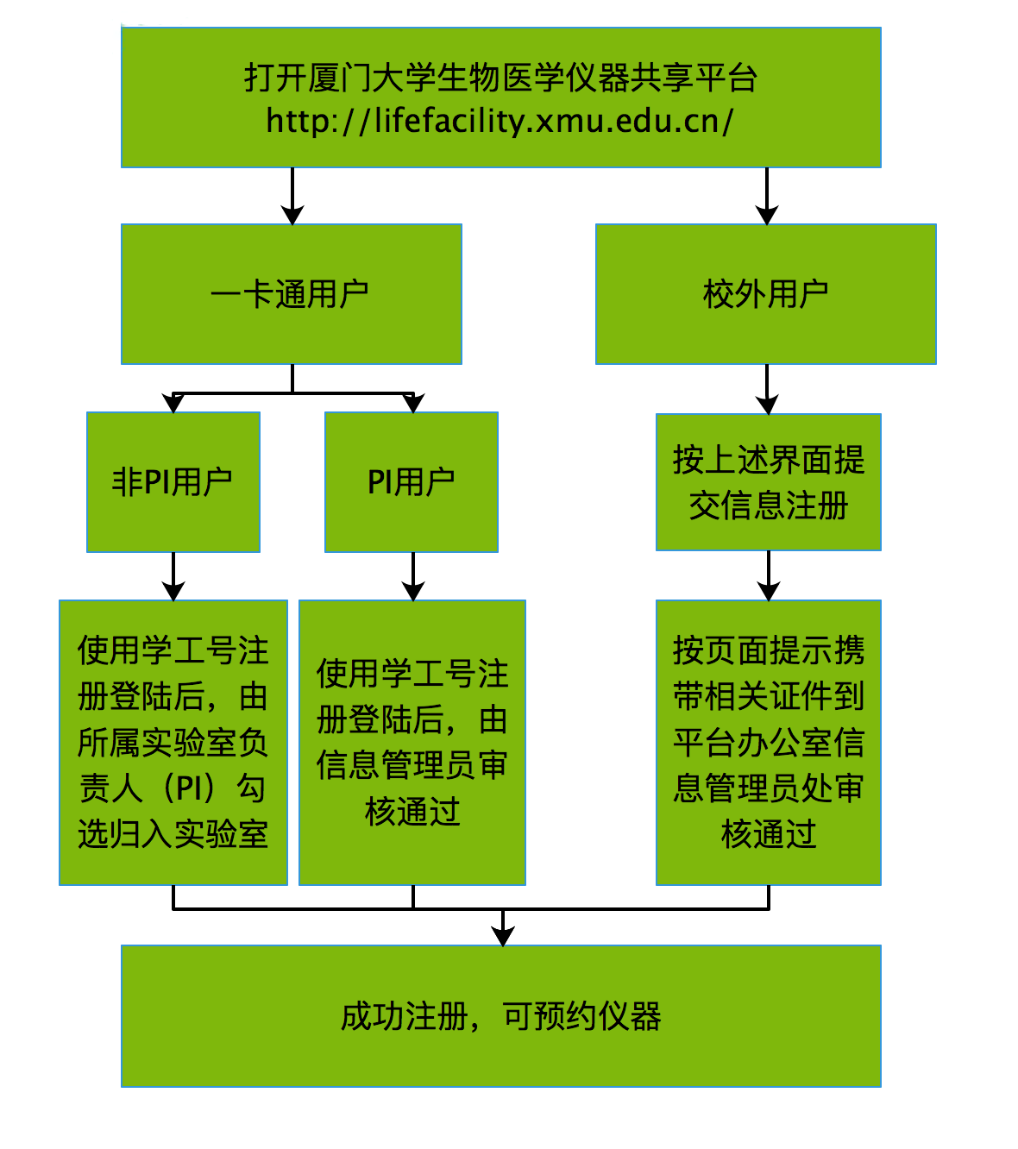 注：厦大师生通过一卡通注册后，账户自动关联校园卡，如果校园卡丢失进行更换，则必须从【校内一卡通登录】再次登录以便完成新校园卡的关联。注册成功但是未审核的用户只可以浏览页面不能预约仪器。